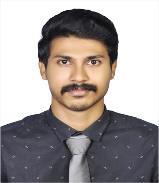 THAMIM Thamim.381138@2freemail.com CAREER OBJECTIVE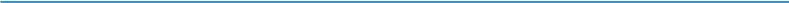 To work in a firm with a professional work driven environment where I can utilize and apply my knowledge, skills as mechanical MEP engineer which would enable me to grow while fulfilling organizational goalsWORK HISTORY (2.1 years)JUNIOR MEP & HVAC INSPECTOR | United Construction Company | Cochin, IndiaFrom May 2017 till presentPerformed plumbing materials receiving inspection such as PVC pipe etc.Performed HVAC materials receiving inspection such as duct, air handling units, ACC, etc.Evaluated components and final products against standards and manufacturing specifications.Completed precise measurements using special tools.Checking the MEP co-ordination and builders work drawings.Witnessing the assembly/joining of PVC pipes.Inspection of fire water distribution lines.Reviewing and closing NCR of materials prior to assembly for scratches, damages, cracks, crushing, and weathering.JUNIOR PRODUCTION SUPERVISOR | United Construction Company | Kollam, IndiaFrom March 2016 till April 2017Joined the company as a trainee and promoted officially as a part time employee.Inspected all machines and equipment and provided the necessary repairs.Supervised the entire production process and prepared proper documentation for dispatch.Supervised work operations through the unit.Suggested suitable solutions to clients.Acted as the safety mentor for the crew on well-site to make sure crew is safe.Established and maintained contact with customers to give excellent customer care and to seek new opportunities for potential and new business.Maintained and built excellent relationship with customers.EDUCATIONB.TECH: MECHANICAL ENGINEERINGMES Institute of Technology and Management, Kollam, IndiaDIPLOMA IN MEP-HVAC ENGINEERING | United NDT Training & Inspection Centre | Cochin, IndiaEvaluated the drawing and studied the dimensions drafted carefully.Studied firefighting facilities.DIPLOMA IN QA/QC NDT ENGINEERING | United NDT Training & Inspection Centre | Cochin, IndiaInspected and incorporated process improvements.Develop, apply and maintain quality requirements and standards for development and manufacturing products.CERTIFICATIONSMEP STED COUNCILHVAC/RASNT NDT LEVEL IISKILLS•  Basic CAD	•	Solid worksMAIN PROJECTFour Wheel Steering SystemThe newest steering technology to be implemented into vehicles is the four-wheel steering system.What is great about this technology is that it enhances the steering response and allows you to easily keep the vehicle stable while driving at higher speeds.The rear wheels of the vehicle will turn left and right just like the front wheels.Study on working principle of a hovercraftPERSONAL DETAILSLANGUAGE: English, Malayalam, Hindi, TamilNATIONALITY: IndianDECLARATIONI hereby declare that the above mentioned information is correct up to my knowledge and I bear the responsibility for the correctness of the above mentioned particulars.•Microsoft Office (Word,Excel,Powerpoint)•Proficient in production,MEP•Problem solving skillsand NDT equipments•Problem solving skills•Windows (XP,Vista,7-10)•Interdisciplinary•Windows (XP,Vista,7-10)•supervisingsupervising